РЕГЛАМЕНТО проведении Кубка «NNFL CUP-2018»«Нижегородской Ночной Футбольной Лиги по футболу(в формате 8Х8)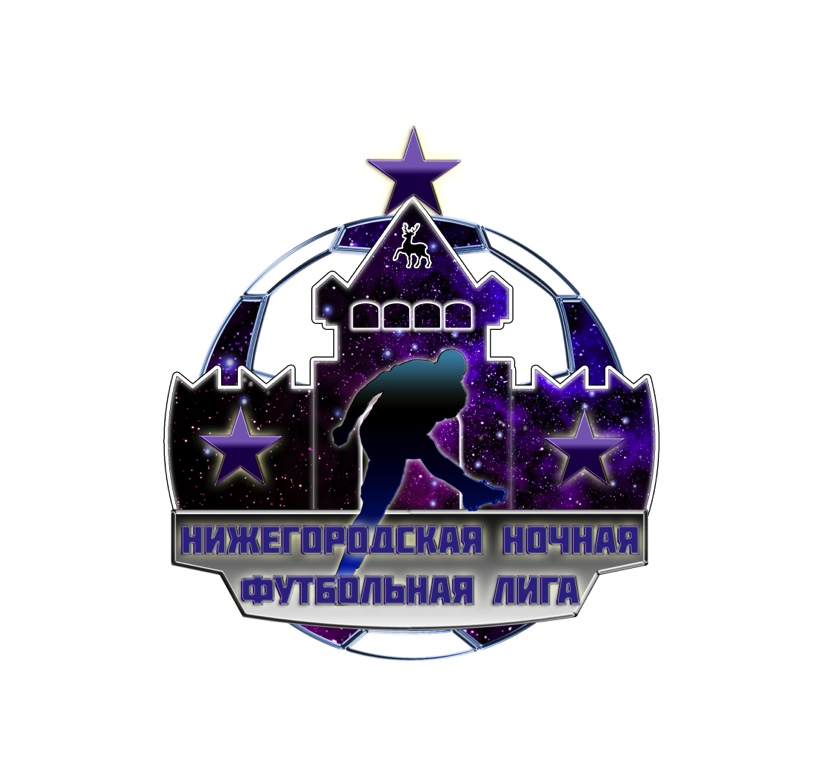 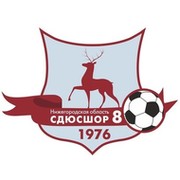 Официальный партнер 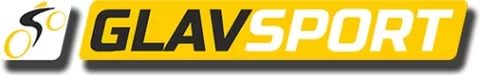 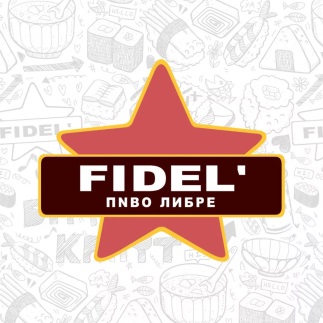 Официальный партнер Н.Новгород  2018 г.1.ОБЩЕЕ ПОЛОЖЕНИЕОсновными целями и задачами проведения турнира является:дальнейшее развитие массового футбола в регионах;выявление талантливых спортсменов;определение сильнейших команд;пропаганда футбола;укрепления здоровья участников, вовлечение их в регулярные занятия физической культуры и спорта.2. МЕСТО И СРОКИ ПРОВЕДЕНИЯг. Нижний Новгород,проспект «Молодёжный»,29 (стадион«Строитель»)Сроки проведения: апрель-май  2018 г. (игровые дни вторник, четверг, воскресенье).Время проведения: 20.30-23.003. ОРГАНИЗАТОРЫ МЕРОПРИЯТИЯ3.1.  Руководство и проведение соревнования по футболу осуществляется руководством Нижегородской Ночной Футбольной Лиги и СДЮСШОР 8.. Непосредственное проведение возложено на ННФЛ.4.Условия проведения соревнования и определение победителей.В турнире принимают самоорганизованные команды. Структура соревнований будет определена оргкомитетом на жеребьевке организационного собрания. Состав зависит от количества заявленных команд. Формат соревнований: Соревнования проводятся в соответствии с правилами игры в футбол ФИФА и правилами игры в формате 8Х8.Команды по жребию разделяются на 2 группы по 4(5-6) команды. Игры в группах проходят по круговой системе. После окончания групповой стадии команды играют игры плей-офф (1А-4Б, 1Б-4А и т.д.) до выявления победителя и бронзового призера, с утешительными турами(5-8 место).4.3 Места команд определяются по сумме очков, набранных во всех матчах. За выигрыш начисляется 3 очка, ничью-1 очко, за поражение-0 очков. 4.3.1 В случае равенства очков, у двух и более команд, места определяются:- по наибольшему числу побед во всех матчах; - по игре между собой(количеству очков, разности забитых и пропущенных мячей, числу забитых мячей); - по лучшей разности забитых и пропущенных мячей во всех матчах;- по наибольшему числу забитых мячей во всех матчах;- по жребию.4.3.2. Если не выявлен победитель в полуфинальных, стыковых играх, в игре за 3-4 места и в финальной игре, то победитель определяется с помощью серии 7-метровых ударов, выполняемых по правилам ФИФА сразу после окончания матча.4.4 Право выбора цвета формы, предоставляется команде хозяев.УЧАСТНИКИ И УСЛОВИЯ ПРОВЕДЕНИЯ СОРЕВНОВАНИЙ:5.1. К участию в соревнованиях допускаются команды, выполняющие требования данного Регламента, представившие заявочные документы и оплатившие взнос за участие в соревнованиях.5.2. В ходе матча разрешается неограниченное число замен из числа игроков, внесенных в протокол матча, в том числе и обратная замена.5.3. Руководители команд обязаны за 10 минут до начала игры внести в протокол матча фамилии и имена игроков, заявленных за команду. Количество играющих на поле: 7 игроков и 1 вратарь. Команда имеет право начинать и вести игру, если на поле не менее 5-ти человек.5.4. Команде, не явившейся на игру без уважительной причины или ушедшей с поля до окончания игры, засчитывается техническое поражение со счетом 0:5 и снимается 3 очка, а команде–сопернице, победа со счетом 5:0.5.6. За участие в матче неоформленного в установленном порядке или дисквалифицированного футболиста, команде засчитывается поражение - 0:5.5.7. Максимальное количество человек в заявке на сезон - неограниченно.5.8. Все игры проводятся на искусственном поле сертифицированным по всем нормам ФИФА.5.9. На всех играх турнира работает фотокорреспондент, видео матчей снимается по дополнительной заявке команд.5.10. К услугам футболистов комфортабельные раздевалки с питьевой водой (на каждую команду отдельная), врачебный кабинет со всем необходимым оборудованием, душевые.6. ОТВЕТСТВЕННОСТЬ ФУТБОЛИСТОВ И РУКОВОДИТЕЛЕЙ КОМАНДФутболист удаленный с поля, автоматически пропускает очередной матч, и после до решения дисциплинарного органа проводящей организации к участию в очередных матчах не допускается.Футболист получивший 3 предупреждения, пропускает очередной матч, и после каждого последующего предупреждения пропускает очередную игру.Дисциплинарные наказания:Пропуск 1 матча:- 2 желтые карточки в одной игре;- лишение соперника явной возможности забить гол;- грубая игра, наказываемая удалением (грубое нарушение правил игры с попыткой сыграть в мяч).Пропуск 3 матчей:- агрессивное поведение по отношению к сопернику или партнеру по команде;- оскорбительные, нецензурные выражения, оскорбительные жесты в адрес соперника, партнера по команде, болельщиков;- толчок или  удар соперника или партнера по команде;Пропуск 5 и более игр:- агрессивное поведение (оскорбительные и нецензурные выражения, оскорбительные жесты) по отношению к арбитру и организаторам турнира;- умышленный удар, плевок в соперника, партнера, арбитра или болельщика во время игры, в момент остановки матча или после игры (в зависимости от серьезности последствий, главный судья принимает решение о длительности наказания); В случае систематических провинностей футболистов организаторы турнира и главный судья имеют право накладывать дополнительные санкции, вплоть до бессрочного исключения из турнира.Перенос игр:Перенос игры возможен при выполнении следующих пунктов:- при согласии соперника.- при согласовании с руководством «ННФЛ».7. НАГРАЖДЕНИЕПо итогам турнира победители награждаются:- Призовой фонд Первенства в зависимости от количества команд.- Индивидуальные призы от наших Партнёров - Призеры награждаются кубками, призами и дипломами. - Утверждаются номинации лучших игроков по линиям и лучшего игрока Первенства.- Каждый тур интернет сообщество выбирает лучшего игрока тура.8. ФИНАНСОВЫЕ  УСЛОВИЯ- форма оплаты весь турнир 12000 (заявочный взнос  входит в сумму и сдается до начала игр – 5000 р., остальная сумма по ходу турнира)Вопросы, не предусмотренные Регламентом, рассматриваются и принимаются с последующим утверждением комитетом по проведению соревнований.Контактные телефоны: Владимир Анатольевич 89202504490«УТВЕРЖДЕНО»Руководитель «ННФЛ»Нижегородская Ночная Футбольная Лига ___________ В.А.Бессонов№ВозрастПродолжительность игрыЧисло игроковРазмер поляВорота1.Старше 16 лет2х25 мин7+168Х40 2,20Х5,50